SOLICITAÇÃO DE INTEGRALIZAÇÃO DE CRÉDITOS NA DISCIPLINA 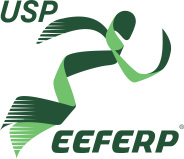 REF0062 ATIVIDADES COMPLEMENTARES EM EDUCAÇÃO FÍSICA E ESPORTE                                     Curso: Educação Física e EsporteSolicitante:                                Nº USP:       Ano de ingresso:        Telefone:          E-mail:                     Link Drive:                          Data:    /      /20                        ________________________________  			                                               Assinatura do (a) solicitanteZData/Período de realizaçãoDescrição da AtividadecategoriaNº Horas da AtividadeNº Horas ConvertidasValidação PareceristaTOTAIS DE HORASTOTAIS DE HORASParecer do relator (a)(  ) Favorável   (  ) Devolva-se ao(à)solicitante para: ___________________________________________                                                                      __________________________________                                                                                         Assinatura e CarimboO (A) solicitante atendeu ao pedido do (a) Relator (a)?  (  )Sim     (  )Não      __________________________                                                  AssinaturaDecisão da CG(  ) Aprovado   (  ) Não aprovado__________________________________        Assinatura e Carimbo do Presidente da CG